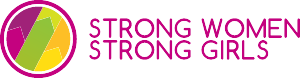 Strong Women Strong Girls Mentor Application Northeastern UniversityName:_______________________________ Email:____________________________________Major(s):_________________________________ Phone:_______________________________Year:___________________________ Local Address:__________________________________Race/Ethnicity (check all that apply): African American/Black Asian/Pacific IslanderCaucasianHispanic/LatinxNative AmericanOtherPrefer not to answerLanguages Spoken:__________________________ Preferred Gender Pronouns:____________How did you hear about SWSG (friend, activities fair, etc.)?_____________________________Have you applied to be a mentor before? Y/N How many times?_________________________Have you ever worked with children before?_________________________________________Do you have any other commitments this semester?__________________________________Please answer the following questions in a few sentences:What does it mean to be a mentor? ________________________________________________________________________________________________________________________________________________________________________________________________________________________________________________________________________________________________________________________What advice would you give to a 5th grader?________________________________________________________________________________________________________________________________________________________________________________________________________________________________________________________________________________________________________________________Have you ever worked in communities of color? If not, how would you approach doing so?________________________________________________________________________________________________________________________________________________________________________________________________________________________________________________________________________________________________________________________One of your girls of color says that her hair is ugly and points to the long straight hair of a mentor and says that’s what pretty hair looks like. How would you respond?________________________________________________________________________________________________________________________________________________________________________________________________________________________________________________________________________________________________________________________Availability: Indicate what times you are available on each day (don’t just check the box!) Example: If you get out of class at 2:40pm and have work at 7pm, please write 2:40-7pm. We will factor in travel time.If accepted as a mentor, would you be interested in participating in other non-mentoring aspects of our organization? (ex: joining an events committee)*  Yes / No / UnsureExamples of ways to participate in our non-mentoring-focused committees:-Outreach: help put on events for the Boston and NU community to help spread the mission of SWSG-Fundraising: help plan fundraising events to raise money for our mentees and chapter-Field Trip: help put on the field trip for the Fall or Spring semester -Best Practices: engage in discussions focused on best practices for mentoring that help improve our chapter If accepted as a mentor, would you be interested in joining our leadership committee (Eboard)?                * Yes / No / Unsure*We are just gauging interest, if you circle yes you will not be automatically committedTuesdayWednesdayThursdayFriday